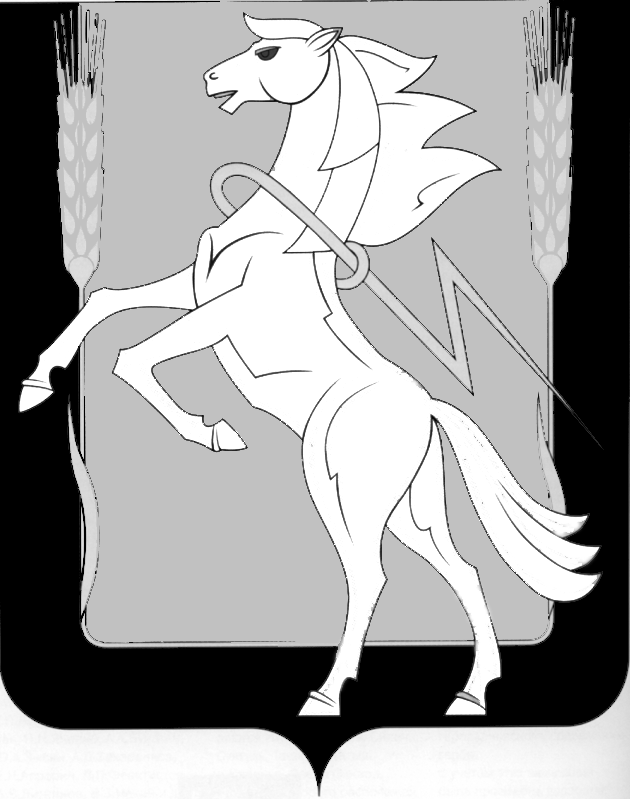 Администрация Саккуловского сельского поселенияСосновского муниципального района Челябинской областиП О С Т А Н О В Л Е Н И Еот  04 февраля 2020 года  № 11п. Саккулово                                                                                                      О разработке  проекта актуализации схемы теплоснабжения муниципального образования Саккуловское сельское поселение Сосновского муниципального района Челябинской области на период с 2020 по 2034 годы       Руководствуясь Федеральными законами от 06.10.2003 г. № 131-ФЗ «Об общих принципах организации местного самоуправления в Российской Федерации», от 27.07.2010 г. № 190-ФЗ «О теплоснабжении», Постановлением Правительства Российской Федерации от 22.02.2012 г. № 154 «О требованиях к схемам теплоснабжения, порядку их разработки и утверждения», Приказом от 05.03.2019г. № 212 «Об утверждении методических рекомендаций по разработке схемы теплоснабжения» Уставом муниципального образования Саккуловское сельское поселение,ПОСТАНОВЛЯЕТ:       1. Приступить к разработке проекта актуализации схемы теплоснабжения муниципального образования Саккуловское сельское поселение Сосновского муниципального района Челябинской области на период с 2020 по 2034 годы.        2. Ответственным за разработку проекта актуализации схемы теплоснабжения муниципального образования Саккуловское сельское поселение Сосновского района Челябинской области назначить заместителя Главы Саккуловского сельского поселения Хажееву О.Ю.      3. В течение 3-х календарных дней с момента подписания настоящего постановления организовать размещение на официальном сайте администрации Саккуловского сельского поселения Сосновского муниципального района Челябинской области в информационно-телекоммуникационной сети «Интернет» уведомления о начале разработки проекта актуализации схемы теплоснабжения.           4. Контроль за исполнением настоящего постановления оставляю за собой.Глава Саккуловского сельского поселения                                                                        Т.В.Абрарова  